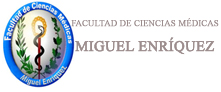 GUIA  ORIENTADORATema7: Primera asistencia médica (PAM) en situaciones excepcionales y de desastres                   Objetivos del tema:Identificar las lesiones de partes blandas y conducta a seguirReconocer los traumatismos más frecuentesExplicar la conducta a seguir en la PAM frente a los traumas más frecuentes. Clase conferencia No1.1 Lesionados, enfermos y quemados en situaciones excepcionales y de desastres Objetivos de la clase: Explicar las particularidades de Lesionados, enfermos y quemadosIdentificar las lesiones de partes blandas y conducta a seguirEvaluar las características de las quemaduras y conducta a seguirSumario:1.Particularidades del lesionado. Examen físico general2. Las lesiones de partes blandas y conducta a seguir. Clasificación3. Infecciones de las heridas, conducta a seguir 4. Quemados. Clasificación, diagnóstico y conducta a seguirLos estudiantes deberán cumplir las siguientes actividades:1. Leer las indicaciones  para la clase2. Estudiar el contenido por la presentación digital propuesta3. Consultar la bibliografía recomendada4. Esclarecer las dudas comunicándose con los profesores del curso, correspondientes al encuentro   .Bibliografía   :1. 